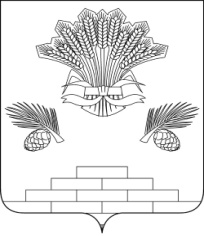 АДМИНИСТРАЦИЯ ЯШКИНСКОГО МУНИЦИПАЛЬНОГО ОКРУГАПОСТАНОВЛЕНИЕот «08» октября № 1019-ппгт ЯшкиноО включении в список детей-сирот и детей, оставшихся без попечения родителей, лиц из числа детей-сирот и детей, оставшихся без попечения родителей, которые подлежат обеспечению жилыми помещениями, утвержденный постановлением администрации Яшкинского муниципального округа от 26.04.2013 № 173/1-п	В соответствии с Федеральным законом от 21.12.1996 № 159-ФЗ «О дополнительных гарантиях по социальной поддержке детей-сирот и детей, оставшихся без попечения родителей», Законом Кемеровской области от 27.12.2012 № 134-ОЗ «Об обеспечении жилыми помещениями детей-сирот и детей, оставшихся без попечения родителей, лиц из числа детей сирот и детей, оставшихся без попечения родителей», постановления правительства Кемеровской области от 03.10.2019 № 568 «Об обеспечении прав детей-сирот и детей, оставшихся без попечения родителей, лиц из числа детей-сирот и детей, оставшихся без попечения родителей, лиц, которые относились к категории детей-сирот и детей, оставшихся без попечения родителей, лиц из числа детей-сирот и детей, оставшихся без попечения родителей, и достигли возраста 23 лет, которые подлежат обеспечению жилыми помещениями, на жилые помещения», постановлением администрации Яшкинского муниципального округа от 28.08.2013 № 281-п «Об утверждении комиссии по включению в список детей-сирот и детей, оставшихся без попечения родителей, лиц из числа детей-сирот и детей, оставшихся без попечения родителей в список детей-сирот и детей, оставшихся без попечения родителей, лиц из числа детей-сирот и детей, оставшихся без попечения родителей, которые подлежат обеспечению жилыми помещениями», руководствуясь Уставом Яшкинского муниципального округа, администрация Яшкинского округа постановляет:1. Включить в список детей-сирот и детей, оставшихся без попечения родителей, лиц из числа детей-сирот и детей, оставшихся без попечения родителей, которые подлежат обеспечению жилыми помещениями, утвержденный постановлением администрации Яшкинского муниципального района от 26.04.2013 № 173/1-п в порядке очередности по дате рождения:1.1. Кель Иван Андреевич, 07.06.2006  г.р.1.2. Хасанова Анастасия Юрьевна,13.12.2005  г.р.1.3. Ширяева Марина Никитична, 03.11.1997 г.р.1.4. Базелюк Дмитрий Николаевич,15.10.2003 г.р.1.5. Базелюк Денис Владимирович,16.08.2005 г.р.2. Контроль  за исполнением настоящего постановления возложить на заместителя главы Яшкинского муниципального округа по социальным вопросам Т.Ю. Тиунову.3. Настоящее постановление вступает в силу с момента его подписания. И.п.главы Яшкинскогомуниципального округа                                                                   Т.А.Липовская